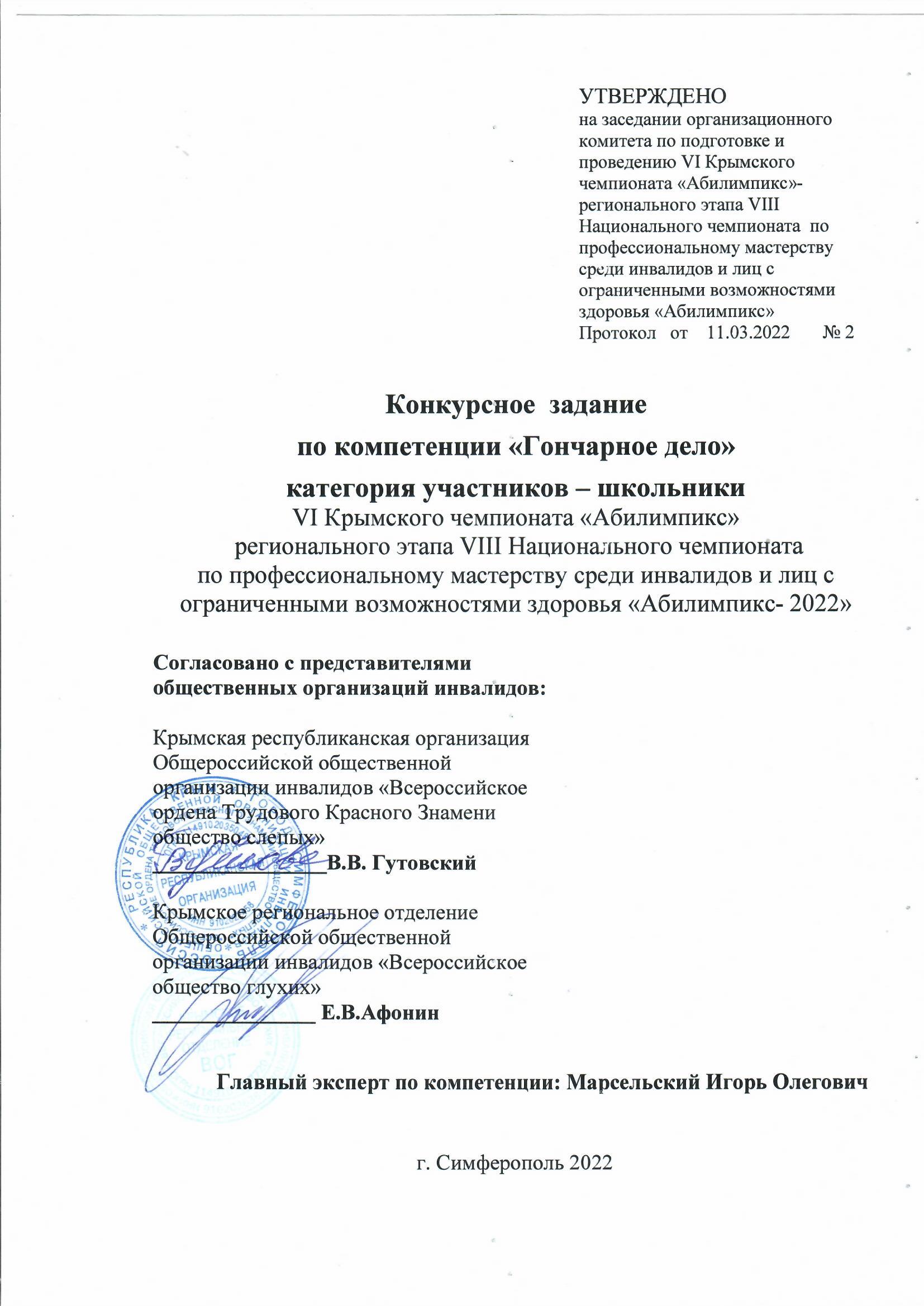 VI Крымский чемпионат «Абилимпикс»- региональный этап VIII Национального чемпионата по профессиональному мастерству среди инвалидов и лиц с ограниченными возможностями здоровья «Абилимпикс- 2022»КОНКУРСНОЕ  ЗАДАНИЕпо компетенцииГончарное дело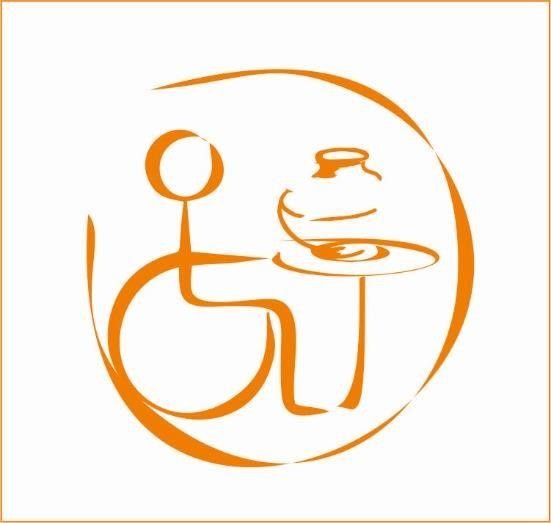 Симферополь  2022Описание компетенции.Актуальность компетенции.На сегодняшний день умение работать с глиной входит в список прикладного искусства, начало которого уходит в далёкое прошлое. Именно по этой причине, мастеров, которые овладели им, называют гончар.Гончар — это специалист в области декоративно-прикладного искусства, который занимается созданием гончарных изделий из глины и керамики: ваз, посуды, декоративных изделий и т.д.За время, которое прошло с момента появления гончарного дела, данное ремесло практически не изменилось. Современные мастера все так же месят глину и используют гончарный круг.Гончарное дело не оставило своей актуальности и сегодня, несмотря на активное проникновение современных материалов и электрических гончарных кругов. Изделияиз глины во все времена пользовались у народа заслуженной любовью. Они представляют собой лучшее украшение любого дома, поскольку обладают очаровательным внешним видом. Помимо украшения интерьера, гончарные изделия пользовались и пользуются успехом в быту. Они способны дополнить интерьер не только квартиры, но и загородного дома, а также привнести в атмосферу теплоту и уют.Профессии, по которым участники смогут трудоустроиться после получения данной компетенции.В компетенции «Гончарное дело» показаны возможности применения навыков по работе с художественной керамикой по специальности гончар, а также в ряде других специальностей для развития у участников творческих способностей и владением уникальными инструментами и оборудованием.Профессии, по которым участники могут трудоустроиться:Изготовитель фарфоровых и фаянсовых изделийИзготовитель эмалированной посудыГончарХудожник по керамикеПомощник в гончарную мастерскуюСсылка на образовательный и/или профессиональный стандарт.Требования к квалификации.Конкурсное задание.Краткое описание задания.Школьники: в ходе выполнения конкурсного задания необходимо из керамической массы по заданному эскизу изготовить изделие в форме – кружка- тушка, и декорировать его с помощью инструментов.Студенты и Специалисты: в ходе выполнения конкурсного задания необходимо из керамической массы по заданному эскизу создать два одинаковых изделия в форме - ваза, и декорировать их с помощью инструментов.На выполнение задания даётся три попытки. В случае неудачи участнику предоставляется второй кусок глины, и работа выполняется в ранее отведённое время.Структура и подробное описание конкурсного задания.Последовательность выполнения задания.Школьники.Модуль 1.Замешанную глину кладут в центр диска. Включают станок. Далее глину центруют, делают в центре заготовки отверстие и расширяют его. Вытягивают цилиндр, который должен самостоятельно стоять на гончарном круге и иметь чёткие очертания. Затем зачищают форму стеком или циклей.Модуль 2.Замешанную глину кладут в центр диска. Включают станок. Далее глину центруют, делают в центре заготовки отверстие и расширяют его.Вытягивают цилиндр, который должен самостоятельно стоять на гончарном круге и иметь чёткие очертания. Лёгким надавливанием на стенку цилиндра изнутри придают кружке раздутую форму. Затем зачищают форму стеком или циклей. Подсушивают изделие феном.Из маленького куска глины раскатывают жгут небольшого диаметра. Жгутсгибают и срезают от него лишние куски. Полученную заготовку для ручки приставляют к кружке с помощью шликера. Сглаживают место склеивания у основания ручки, и наносят декор с помощью инструментов. Леской срезают готовое изделие.Приводят в порядок рабочее место.Особые указания:Что можно?Участник может взять с собой на площадку:набор одежды, который можно испачкать;инструменты, указанные в перечне используемого оборудования, инструментов и расходных материалов. (п. 3).Что нельзя?Категорически запрещается брать с собой на соревновательную площадку:свою глину;самодельные инструменты;шаблоны.30% изменение конкурсного задания.Допустимые изменения:Изменение формы изделия;Изменение размеров изделия;Изменение высоты изделия;Изменение способов декорирования изделийДобавление или изменение темы декора. Не допустимы изменения:Перечень оборудования;Перечень инструментов;Перечень расходных материалов;- Изменение времени выполнения конкурсного задания.Критерии оценки выполнения задания.ШкольникиМодуль 1. Изготовление цилиндра на гончарном круге.Модуль 2. Изготовление изделия на гончарном круге в форме – кружка-тушка.Перечень используемого оборудования, инструментов и расходных материалов.Школьники, студенты, специалисты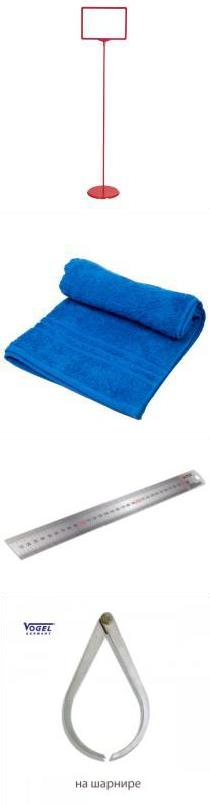 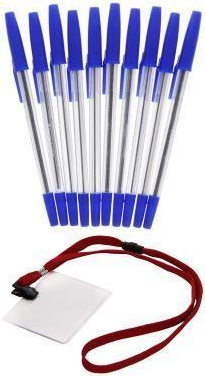 Минимальные требования к оснащению рабочих мест с учетом всех основных нозологий.Требования охраны труда и техники безопасности.Общие требования охраны труда.К работе на гончарном круге допускаются лица, прошедшие специальное обучение и медицинское освидетельствование при приеме на работу, вводный и первичный на рабочем месте инструктажи по охране труда, освоившие безопасные методы и приемы работы на гончарном круге и успешно прошедшие проверку знаний требований охраны труда.При работе на гончарном круге следует тщательно отцентровывать глину для будущего изделия, вращение круга должно быть плавным, без рывков и не очень быстрым.В процессе работы на гончарном круге возможно воздействие следующихопасных и вредных производственных факторов:движущиеся	машины	и	механизмы,	вращающиеся	и	перемещающиеся приспособления;повышенное значение напряжения в электрической сети, замыкание которой может произойти через тело человека;повышенная запылённость воздуха рабочей зоны;отсутствие или недостаток естественного света;недостаточная освещенность рабочей зоны.При работе на гончарном круге следует применять: костюм хлопчатобумажный, фартук и нарукавники из непромокаемой ткани.При проявлении недомогания или внезапного ухудшения состояния здоровья необходимо немедленно прекратить работу и обратиться к врачу.При работе на гончарном круге необходимо соблюдать правила личной гигиены. Принимать пищу, курить, отдыхать только в специально отведенных для этого помещениях и местах. Пить воду только из специально предназначенных для этого установок.При обнаружении неисправностей оборудования, приспособлений, инструментов и других недостатках или опасностях на рабочем месте немедленно сообщить непосредственному руководителю. Приступить к работе можно только с их разрешения после устранения всех недостатков.За невыполнение требований, изложенных в настоящей инструкции, работник несет ответственность согласно действующему законодательству РФ.Требования охраны труда перед началом работы.Надеть костюм, фартук и нарукавники, в карман фартука поместить влажное полотенце для обтирания рук. Волосы убрать под головной убор.Убедиться в максимально устойчивом положении гончарного круга, он не должен покачиваться.После установки круга нельзя его передвигать с места.Налить в таз чуть больше половины воды комнатной температуры и поставить его в корыто за планшайбой.Пустой таз поставить в пространство под гончарным кругом и опустить в него кончик резинового шланга (второй кончик этого шланга должен быть одет на патрубок корыта).Требования охраны труда во время работы.Для комфортной и продолжительной работы за гончарным кругом, необходимо обеспечить анатомически правильное положение тела:угол между голенью и бедром должен быть больше 90 градусов;уровень бедер должен быть выше уровня планшайбы;высота посадки регулируется подкладыванием под тумбу фанеры;для обеспечения длительной работы за кругом, потребуется мягкая подушка на крышке тумбы;правый локоть должен опираться на правое бедро, левый – быть прижатым к корпусу.Все движения должны быть уверенными, но плавными, торопиться не следует.Требования охраны труда в аварийных ситуациях.В случае обнаружения неисправностей гончарного круга следует немедленно прекратить работу, замедлить движение круга до полной остановки, отключить электропитание, сообщить руководству.При возникновении пожара немедленно сообщить руководству, вызвать пожарную охрану по телефону 101 и приступить к тушению огня имеющимися первичными средствами пожаротушения.При несчастных случаях:немедленно сообщить о случившемся происшествии руководству;срочно принять меры по оказанию первой помощи пострадавшему;сопроводить пострадавшего в кабинет дежурного врача, если это невозможно - вызвать врача или скорую помощь по телефону 103, по возможности сохранить обстановку, при которой произошел несчастный случай;не приступать к работе до получения соответствующего разрешения.Требования охраны труда по окончании работы.Полностью очистить гончарный круг от следов глины:для мойки круга использовать поролоновые губки;завершив мойку, протереть сухой ветошью все поверхности.При появлении ржавчины на поверхности планшайбы, достаточно на полных оборотах поднести к ней кусочек сухой древесины. Нельзя использовать абразивные материалы (наждачная бумага и т.д.).Тщательно вымыть руки с мылом, смазать увлажняющим кремом.Убрать инструмент и спецодежду в специально отведенное место.Сообщить руководству обо всех замечаниях и неполадках, возникших во время работы.Локализация: Инструкция по Охране Труда РФПриложениеШкольники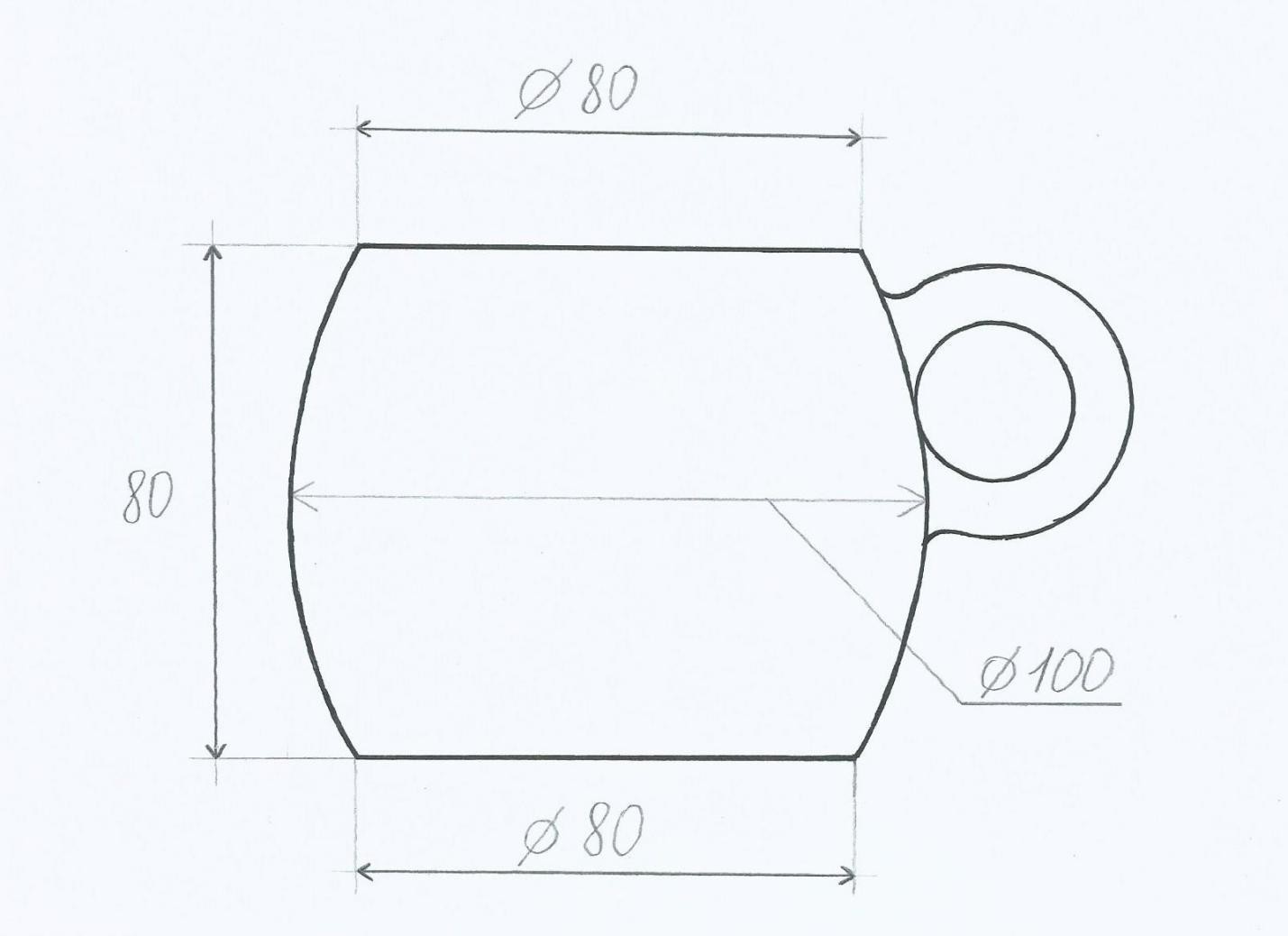 Студенты и Специалисты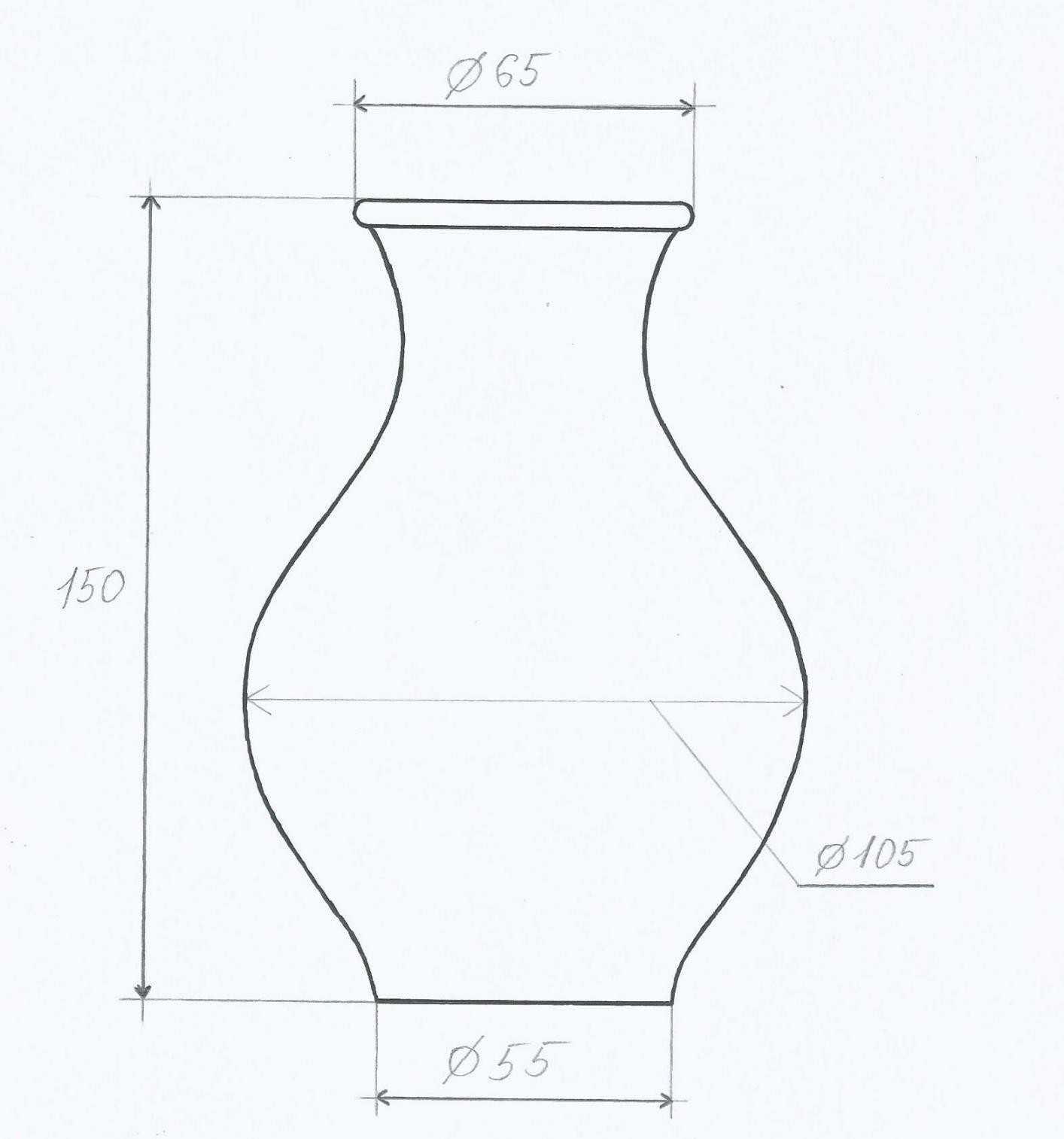 ШкольникиСтудентыСтудентыФГОС основного общего образования (5-9 кл.)Приказ Министерства образования и науки РФ от 27 октября 2014 г. №1389ФГОС СПО по специальности54.02.02. Декоративно- прикладное искусство инародные промыслы (по видам)Приказ Министерства образования и науки РФ от 27 октября 2014 г. №1389ФГОС СПО по специальности54.02.02. Декоративно- прикладное искусство инародные промыслы (по видам)ФГОС среднего общего образования (10-11 кл.)Приказ Министерства образования и науки РФ от 2 августа 2013 г. №663ФГОС СПО по профессии 072603.01 Изготовитель художественных изделий изкерамикиПриказ Министерства образования и науки РФ от 2 августа 2013 г. №663ФГОС СПО по профессии 072603.01 Изготовитель художественных изделий изкерамикиФГОС для детей сФГОС СПО по профессииФГОС СПО по профессииОВЗОВЗ18.01.12 Изготовительфарфоровых и фаянсовых изделий 240107.0818.01.12 Изготовительфарфоровых и фаянсовых изделий 240107.08ШкольникиСтудентыСпециалистыДолжен знать:основы гончарного дела;-технологию	изготовления гончарных изделий;-технику безопасности при использовании инструментов и гончарного круга.Должен уметь:-рационально организовывать и проводить уборку	рабочего	места гончара;-безопасно эксплуатировать гончарный круг;-подготавливать	глиняную массу к работе.Должен иметь практические навыки и умения:подготовки глины перед работой за гончарным кругом;центровки глины на гончарном круге;вытягивания цилиндра на гончарном круге;выравнивания, выглаживание поверхности изделия;изготовления	и присоединение приставных частей изделия.Должен знать:классификацию глин;основы	конструирования основных гончарных форм;закономерности и правила построения орнаментов, ритмическую организацию орнамента.Должен уметь:-создавать произведения искусства декоративно- прикладного искусства и народных	промыслов различного назначения;художественно исполнять произведения декоративно- прикладного творчества;-организовывать собственную	деятельность, выбирать		способы выполнения профессиональных задач;-принимать	решения	в стандартных		инестандартных ситуациях и нести ответственность за них.Должен иметь практические навыки и умения:вытягивания высокого цилиндра на гончарном круге;формования криночныхДолжен знать:-основные виды гончарных глин и их свойства;правильные соотношения частей гончарного сосуда;виды декоративно- прикладного искусства и особенности разных художественныхпромыслов;-основные средства художественной выразительностиосновы конструирования сложных гончарных форм. Должен уметь:воплощать художественно- образную содержательность произведения в рамкахизбранной темы;осуществлять композиционное построение изделий;декорировать изделия различными способами с помощью инструментов; Должен владеть:навыками работы с разными видами глин;навыками изготовления сложносоставных гончарных форм;навыкамиформ на гончарном круге;- выполнения орнамента на изделии с помощью инструментов.конструирования ручек и носиков сосудов;- навыками декорирования изделия скульптурными способами.Наименованиекатегории участникаНаименование модуляВремяпроведения модуляПолученный результатШкольникМодуль 1 Изготовлениецилиндра на гончарномкруге30 минЦилиндрШкольникМодуль 2 Изготовление	изделия на гончарном круге в форме – кружка-тушка с	последующимдекорированием.50 минКружка-тушкаОбщее время выполнения конкурсного задания: 1 час 20 минОбщее время выполнения конкурсного задания: 1 час 20 минОбщее время выполнения конкурсного задания: 1 час 20 минОбщее время выполнения конкурсного задания: 1 час 20 минНаименование модуляЗаданиеМаксимальный балл1. Изготовление цилиндра на гончарном кругеИзготовление	цилиндра	на	гончарном круге402. Изготовление изделия на гончарном круге в форме – кружка-тушка.Изготовление на гончарном круге изделия в форме «кружка-тушка» в соответствии с эскизом с последующим декорированием.60ИТОГОИТОГО100Задание№№Наименование критерияНаименование критерияМаксимальные баллыОбъективная оценка (баллы)Субъективная оценка (баллы)Изготовлениецилиндра	на1.1.Соблюдение правил конкурсаСоблюдение правил конкурса44гончарном круге1.1.Соблюдение правил конкурсаСоблюдение правил конкурса44гончарном круге2.2.СоблюдениетехникиСоблюдениетехники552.2.безопасности приработе сбезопасности приработе с552.2.оборудованием иоборудованием и552.2.инструментамиинструментами553.Максимальная высота цилиндраМаксимальная высота цилиндра554.Соблюдение554.внешнего554.диаметрацилиндра (не554.менее 10 см)555.Соблюдение555.равномерной555.толщины	стенкиизделия (не болеетолщины	стенкиизделия (не более555.1 см)556.Соблюдение556.равномерной556.толщины	днаизделия (не болеетолщины	днаизделия (не более556.1 см)557.Чёткие очертания цилиндраЧёткие очертания цилиндра558.Внешнее448.состояние цилиндра449.Чистота229.оборудования инструментов.и22ИТОГО:ИТОГО:40Задание№Наименование критерияНаименование критерияМаксимальны е баллыОбъективная оценка (баллы)Субъективная оценка (баллы)Изготовлениеизделия	на1.Соблюдение правил конкурсаСоблюдение правил конкурса44гончарном круге в форме–	кружка- тушка.1.Соблюдение правил конкурсаСоблюдение правил конкурса44гончарном круге в форме–	кружка- тушка.2.Соблюдение техникибезопасности приработе сСоблюдение техникибезопасности приработе с442.оборудованием иоборудованием и442.инструментамиинструментами443.Соблюдение443.высоты кружкисоответствиивс443.эскизом444.Соблюдение444.внешнего диаметравнешнего диаметра444.верхнего краякружки в444.соответствии с444.эскизом445.Соблюдение445.внешнего диаметравнешнего диаметра445.дна	кружкив445.соответствиис445.эскизом446.Соблюдение446.внешнего диаметравнешнего диаметра446.тулова	кружкив446.соответствиис446.эскизом.447.Внешнее состояниеВнешнее состояние557.поверхности кружки558.Состояние448.верхнего края кружки449.Состояние449.нижнего	края кружкинижнего	края кружки4410.Качество4410.изготовления ручки4411.Качество4411.прикрепления ручки к кружке4412.Качество декораКачество декора5513.Эстетичность оформленияЭстетичность оформления5514.ЧистотаЧистота5оборудования иинструментов.оборудования иинструментов.5ИТОГО:	60ИТОГО:	60ИТОГО:	60ИТОГО:	60ИТОГО:	60ИТОГО:	60ИТОГО:	60ОБОРУДОВАНИЕ НА 1-ГО УЧАСТНИКАОБОРУДОВАНИЕ НА 1-ГО УЧАСТНИКАОБОРУДОВАНИЕ НА 1-ГО УЧАСТНИКАОБОРУДОВАНИЕ НА 1-ГО УЧАСТНИКАОБОРУДОВАНИЕ НА 1-ГО УЧАСТНИКАОБОРУДОВАНИЕ НА 1-ГО УЧАСТНИКАОБОРУДОВАНИЕ НА 1-ГО УЧАСТНИКАОБОРУДОВАНИЕ НА 1-ГО УЧАСТНИКАОБОРУДОВАНИЕ НА 1-ГО УЧАСТНИКА№ п/ пНаименовани еФото оборудован ия или инструмент а, илимебелиФото оборудован ия или инструмент а, илимебелиФото оборудован ия или инструмент а, илимебелиФото оборудован ия или инструмент а, илимебелиТехнические характеристики оборудования, инструментов и ссылка на сайтпроизводителя, поставщикаЕд. измеренияНеобход имое кол-во1.Гончарный круг Shimpo Whisper-T (Япония)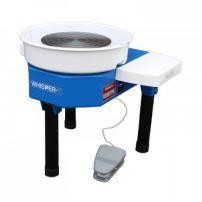 https://ceramgzhel.ru/katalog/gonc harnyie-krugi/381.htmlПрямой привод без всяких ремней и червячных механизмов, другими словами, двигатель размещается непосредственно под верхним шпинделем и, таким образом, напрямую подключается к нему.Это приводит к отсутствию вибрации при вращении и чрезвычайно низкому уровеню шума. Очень тихим,,как шопот. Шум не более 30 децебел (на производстве тестируетсякаждый круг) самыйбесшумный круг на мировом рынке. Ножки регулируются по высоте от 275 мм. до 505 мм.Конструкция корпуса из стали обеспечит повышенный срокШт.11.Гончарный круг Shimpo Whisper-T (Япония)https://ceramgzhel.ru/katalog/gonc harnyie-krugi/381.htmlПрямой привод без всяких ремней и червячных механизмов, другими словами, двигатель размещается непосредственно под верхним шпинделем и, таким образом, напрямую подключается к нему.Это приводит к отсутствию вибрации при вращении и чрезвычайно низкому уровеню шума. Очень тихим,,как шопот. Шум не более 30 децебел (на производстве тестируетсякаждый круг) самыйбесшумный круг на мировом рынке. Ножки регулируются по высоте от 275 мм. до 505 мм.Конструкция корпуса из стали обеспечит повышенный срокШт.1эксплуатации.Бесщеточный двигатель постоянного тока с прямым приводом и электронным контролем скорости вращения делает пуск очень плавным.Диск литой алюминиевый диаметром 300 мм.Т-образная форма очень удобна для размещения на нем инструмента и емкостей с водой.2.Стул длягончарных работ Shimpo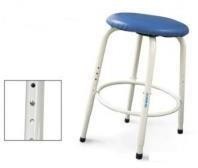 https://ceramgzhel.ru/katalog/oborudovanie/mebel-dlya- keramicheskoj/345.htmlШт.13.Набор для моделировани я, 8 шт.SFT037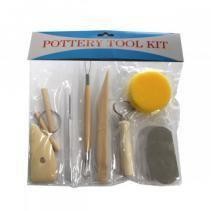 https://ceramgzhel.ru/katalog/instr umentyi-i-sredstva-i/naboryi- instrumentov/634.htmlНабор включает в себя 8 предметов:Стек деревянный, длина 19 смСтек-петля односторонняя ленточная, с заостренными краями, длина 13 см.Стек-петля двусторонняя ленточная с заостренными краями, длина 20 см.Губка поролоновая, размер 7,5 х 5,5 х 2,5 см.Стек ребро деревянный, закруглённый с одной стороны, длина 11,5 смСтруна	срезка металлическая с деревянными ручками, длина 50 смШило металлическое, длина 15,5 смЦикля стальная, длина 10 смШт.13.Набор для моделировани я, 8 шт.SFT037https://ceramgzhel.ru/katalog/instr umentyi-i-sredstva-i/naboryi- instrumentov/634.htmlНабор включает в себя 8 предметов:Стек деревянный, длина 19 смСтек-петля односторонняя ленточная, с заостренными краями, длина 13 см.Стек-петля двусторонняя ленточная с заостренными краями, длина 20 см.Губка поролоновая, размер 7,5 х 5,5 х 2,5 см.Стек ребро деревянный, закруглённый с одной стороны, длина 11,5 смСтруна	срезка металлическая с деревянными ручками, длина 50 смШило металлическое, длина 15,5 смЦикля стальная, длина 10 смШт.13.Набор для моделировани я, 8 шт.SFT037https://ceramgzhel.ru/katalog/instr umentyi-i-sredstva-i/naboryi- instrumentov/634.htmlНабор включает в себя 8 предметов:Стек деревянный, длина 19 смСтек-петля односторонняя ленточная, с заостренными краями, длина 13 см.Стек-петля двусторонняя ленточная с заостренными краями, длина 20 см.Губка поролоновая, размер 7,5 х 5,5 х 2,5 см.Стек ребро деревянный, закруглённый с одной стороны, длина 11,5 смСтруна	срезка металлическая с деревянными ручками, длина 50 смШило металлическое, длина 15,5 смЦикля стальная, длина 10 смШт.14.Фартук для гончара (взрослый)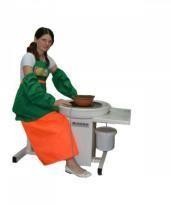 https://ceramgzhel.ru/katalog/tova ryi-dlya-tvorchestva/5118.htmlИзготовлен из специальной плотной водонепроницаемой ткани, которая надёжно защитит от пятен при работе на гончарном круге. Длинафартука специально подобрана для керамистов, а удобные завязки позволяют надетьфартук при любом росте.Шт.15.Нарукавники гончара (взрослый)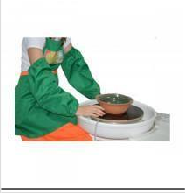 https://ceramgzhel.ru/katalog/tova ryi-dlya-tvorchestva/5120.htmlНарукавники на резинках, изготовлены из водонепроницаемой ткани, что позволяет защитить одежду от загрязнения и промокания во время гончарных работ.Компле кт16.Удлинитель электрический на 3 розетки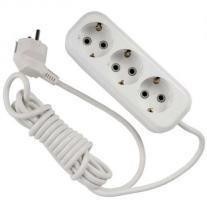 Стандартный удлинитель.Шт.17.Ведро п/э 3л круглое белое с крышкой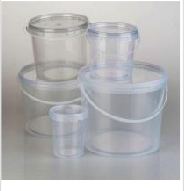 https://ceramgzhel.ru/katalog/kom plektuyushhie-i- upakov/upakovka/10326.htmlШт.18.Ведро п/э 10лПластиковое ведро.Шт.19.Стойка- табличкаНеобходима для размещения информации (Ф.И.О. участника, порядковый номер)Шт.110.ПолотенцеНеобходимо для поддержки чистоты рабочего места и рукШт.111.ЛинейкаЛинейка 20 смШт.112.Кронциркуль наружный, 250 мм, сталь, шарнирный, Vogelhttps://ceramgzhel.ru/katalog/instr umentyi-i-sredstva- i/izmeritelnyie- instrumenty/3037.htmlШт.1Кронциркули для внешнихКронциркули для внешнихизмерений с шарниромиспользуются для определенияи проверки размеров деталей.Представляют собой двеизогнутые ножки, соединенныхмежду собой. Кронциркульнеобходим для измеренияобъемных предметов, имеющихсферическую или неправильную формуРазмер инструмента: 250 мм.13.Фен технический HAMMER HG2020A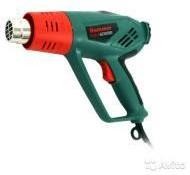 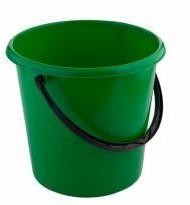 Технический фен для обогрева водопроводов, удаления краски, разделения клеевых швов или сварки пластмасс.Мощность 2200 Вт.Максимальная температура 600°C.Воздушный поток 500 л/мин.Технический фен предназначен для быстрой просушки готового изделия на гончарном круге.Шт.1РАСХОДНЫЕ МАТЕРИАЛЫ НА 1 УЧАСТНИКАРАСХОДНЫЕ МАТЕРИАЛЫ НА 1 УЧАСТНИКАРАСХОДНЫЕ МАТЕРИАЛЫ НА 1 УЧАСТНИКАРАСХОДНЫЕ МАТЕРИАЛЫ НА 1 УЧАСТНИКАРАСХОДНЫЕ МАТЕРИАЛЫ НА 1 УЧАСТНИКАРАСХОДНЫЕ МАТЕРИАЛЫ НА 1 УЧАСТНИКАРАСХОДНЫЕ МАТЕРИАЛЫ НА 1 УЧАСТНИКАРАСХОДНЫЕ МАТЕРИАЛЫ НА 1 УЧАСТНИКАРАСХОДНЫЕ МАТЕРИАЛЫ НА 1 УЧАСТНИКА№ п/ пНаименовани еФото расходных материаловФото расходных материаловФото расходных материаловФото расходных материаловТехнические характеристики оборудования, инструментов и ссылка на сайтпроизводителя, поставщикаЕд. измеренияНеобход имое кол-во1.Масса гончарная (Красная)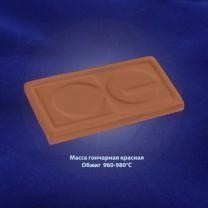 https://ceramgzhel.ru/katalog/kera micheskie-massyi/massyi-dlya- lepki/746.htmlВысокопластичная массапредназначена для изготовления изделий на гончарном круге, методом формования, а такжедля приготовления литьевого шликера в сочетании с другими компонентами. Температура обжига 950-980 гр.С.Кг51.Масса гончарная (Красная)https://ceramgzhel.ru/katalog/kera micheskie-massyi/massyi-dlya- lepki/746.htmlВысокопластичная массапредназначена для изготовления изделий на гончарном круге, методом формования, а такжедля приготовления литьевого шликера в сочетании с другими компонентами. Температура обжига 950-980 гр.С.Кг52.Салфетки сухие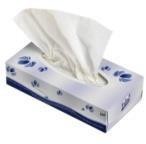 -Уп.13.Салфетки влажные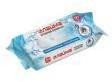 -Уп.1РАСХОДНЫЕ МАТЕРИАЛЫ, ОБОРУДОВАНИЕ И ИНСТРУМЕНТЫ, КОТОРЫЕУЧАСТНИКИ ДОЛЖНЫ ИМЕТЬ ПРИ СЕБЕРАСХОДНЫЕ МАТЕРИАЛЫ, ОБОРУДОВАНИЕ И ИНСТРУМЕНТЫ, КОТОРЫЕУЧАСТНИКИ ДОЛЖНЫ ИМЕТЬ ПРИ СЕБЕРАСХОДНЫЕ МАТЕРИАЛЫ, ОБОРУДОВАНИЕ И ИНСТРУМЕНТЫ, КОТОРЫЕУЧАСТНИКИ ДОЛЖНЫ ИМЕТЬ ПРИ СЕБЕРАСХОДНЫЕ МАТЕРИАЛЫ, ОБОРУДОВАНИЕ И ИНСТРУМЕНТЫ, КОТОРЫЕУЧАСТНИКИ ДОЛЖНЫ ИМЕТЬ ПРИ СЕБЕРАСХОДНЫЕ МАТЕРИАЛЫ, ОБОРУДОВАНИЕ И ИНСТРУМЕНТЫ, КОТОРЫЕУЧАСТНИКИ ДОЛЖНЫ ИМЕТЬ ПРИ СЕБЕРАСХОДНЫЕ МАТЕРИАЛЫ, ОБОРУДОВАНИЕ И ИНСТРУМЕНТЫ, КОТОРЫЕУЧАСТНИКИ ДОЛЖНЫ ИМЕТЬ ПРИ СЕБЕРАСХОДНЫЕ МАТЕРИАЛЫ, ОБОРУДОВАНИЕ И ИНСТРУМЕНТЫ, КОТОРЫЕУЧАСТНИКИ ДОЛЖНЫ ИМЕТЬ ПРИ СЕБЕРАСХОДНЫЕ МАТЕРИАЛЫ, ОБОРУДОВАНИЕ И ИНСТРУМЕНТЫ, КОТОРЫЕУЧАСТНИКИ ДОЛЖНЫ ИМЕТЬ ПРИ СЕБЕРАСХОДНЫЕ МАТЕРИАЛЫ, ОБОРУДОВАНИЕ И ИНСТРУМЕНТЫ, КОТОРЫЕУЧАСТНИКИ ДОЛЖНЫ ИМЕТЬ ПРИ СЕБЕ.Одежда----Одежда, которой удобно работать за гончарным кругом (футболка, брюки или штаны) иможно испачкать.Компле кт1РАСХОДНЫЕ МАТЕРИАЛЫ И ОБОРУДОВАНИЕ, ЗАПРЕЩЕННЫЕ НА ПЛОЩАДКЕРАСХОДНЫЕ МАТЕРИАЛЫ И ОБОРУДОВАНИЕ, ЗАПРЕЩЕННЫЕ НА ПЛОЩАДКЕРАСХОДНЫЕ МАТЕРИАЛЫ И ОБОРУДОВАНИЕ, ЗАПРЕЩЕННЫЕ НА ПЛОЩАДКЕРАСХОДНЫЕ МАТЕРИАЛЫ И ОБОРУДОВАНИЕ, ЗАПРЕЩЕННЫЕ НА ПЛОЩАДКЕРАСХОДНЫЕ МАТЕРИАЛЫ И ОБОРУДОВАНИЕ, ЗАПРЕЩЕННЫЕ НА ПЛОЩАДКЕРАСХОДНЫЕ МАТЕРИАЛЫ И ОБОРУДОВАНИЕ, ЗАПРЕЩЕННЫЕ НА ПЛОЩАДКЕРАСХОДНЫЕ МАТЕРИАЛЫ И ОБОРУДОВАНИЕ, ЗАПРЕЩЕННЫЕ НА ПЛОЩАДКЕРАСХОДНЫЕ МАТЕРИАЛЫ И ОБОРУДОВАНИЕ, ЗАПРЕЩЕННЫЕ НА ПЛОЩАДКЕРАСХОДНЫЕ МАТЕРИАЛЫ И ОБОРУДОВАНИЕ, ЗАПРЕЩЕННЫЕ НА ПЛОЩАДКЕ1.Своя глина----Глина, привезённая с собой дляпользования во время конкурса--2.Самодельные инструменты----По согласованию с экспертной комиссией--3.Шаблоны----Шаблоны из любого материала, которые могут дать преимущество перед другими участниками--ДОПОЛНИТЕЛЬНОЕ ОБОРУДОВАНИЕ, ИНСТРУМЕНТЫ КОТОРОЕ МОЖЕТПРИВЕСТИ С СОБОЙ УЧАСТНИК (при необходимости)ДОПОЛНИТЕЛЬНОЕ ОБОРУДОВАНИЕ, ИНСТРУМЕНТЫ КОТОРОЕ МОЖЕТПРИВЕСТИ С СОБОЙ УЧАСТНИК (при необходимости)ДОПОЛНИТЕЛЬНОЕ ОБОРУДОВАНИЕ, ИНСТРУМЕНТЫ КОТОРОЕ МОЖЕТПРИВЕСТИ С СОБОЙ УЧАСТНИК (при необходимости)ДОПОЛНИТЕЛЬНОЕ ОБОРУДОВАНИЕ, ИНСТРУМЕНТЫ КОТОРОЕ МОЖЕТПРИВЕСТИ С СОБОЙ УЧАСТНИК (при необходимости)ДОПОЛНИТЕЛЬНОЕ ОБОРУДОВАНИЕ, ИНСТРУМЕНТЫ КОТОРОЕ МОЖЕТПРИВЕСТИ С СОБОЙ УЧАСТНИК (при необходимости)ДОПОЛНИТЕЛЬНОЕ ОБОРУДОВАНИЕ, ИНСТРУМЕНТЫ КОТОРОЕ МОЖЕТПРИВЕСТИ С СОБОЙ УЧАСТНИК (при необходимости)ДОПОЛНИТЕЛЬНОЕ ОБОРУДОВАНИЕ, ИНСТРУМЕНТЫ КОТОРОЕ МОЖЕТПРИВЕСТИ С СОБОЙ УЧАСТНИК (при необходимости)ДОПОЛНИТЕЛЬНОЕ ОБОРУДОВАНИЕ, ИНСТРУМЕНТЫ КОТОРОЕ МОЖЕТПРИВЕСТИ С СОБОЙ УЧАСТНИК (при необходимости)ДОПОЛНИТЕЛЬНОЕ ОБОРУДОВАНИЕ, ИНСТРУМЕНТЫ КОТОРОЕ МОЖЕТПРИВЕСТИ С СОБОЙ УЧАСТНИК (при необходимости)№ п/ пНаименовани еНаименова ние оборудован ия или инструмент а, или мебелиНаименова ние оборудован ия или инструмент а, или мебелиНаименова ние оборудован ия или инструмент а, или мебелиНаименова ние оборудован ия или инструмент а, или мебелиТехнические характеристики оборудования, инструментов и ссылка на сайтпроизводителя, поставщикаЕд. измеренияНеобход имое кол-во1.Рабочее место гончара ОВ1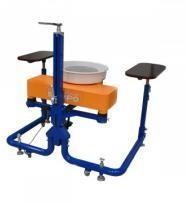 https://ceramgzhel.ru/katalog/gonc harnyie-krugi/23531.htmlИзделие «Рабочее место гончара для людей с ограниченными возможностями ОВ-1» разработано и изготовлено специально для занятий творчеством и работы людей с ограниченными возможностями. Изготовлено ОВ-1 на основе металлической сварной рамы, на которой установлены стойка с регулируемым по высотерабочим столом для гончарного станка, и два подлокотника, регулируемых по высоте и вращающихся вкруговую по оси. Подлокотники изготовлены из ламинированной влагостойкой фанеры, а металлические детали рамы покрыты порошковой краской. Для удобства перемещения конструкции ОВ-1 впомещениях, на нижней части установлены 4 колеса, а дляфиксации в рабочее положение имеются 4 регулируемых винта на резиновых подушках.Изделие «Рабочее место гончара для людей с ограниченными возможностями ОВ- 1» также рекомендуется и для использования гончарами,Шт.11.Рабочее место гончара ОВ1https://ceramgzhel.ru/katalog/gonc harnyie-krugi/23531.htmlИзделие «Рабочее место гончара для людей с ограниченными возможностями ОВ-1» разработано и изготовлено специально для занятий творчеством и работы людей с ограниченными возможностями. Изготовлено ОВ-1 на основе металлической сварной рамы, на которой установлены стойка с регулируемым по высотерабочим столом для гончарного станка, и два подлокотника, регулируемых по высоте и вращающихся вкруговую по оси. Подлокотники изготовлены из ламинированной влагостойкой фанеры, а металлические детали рамы покрыты порошковой краской. Для удобства перемещения конструкции ОВ-1 впомещениях, на нижней части установлены 4 колеса, а дляфиксации в рабочее положение имеются 4 регулируемых винта на резиновых подушках.Изделие «Рабочее место гончара для людей с ограниченными возможностями ОВ- 1» также рекомендуется и для использования гончарами,Шт.1так как даёт возможность работать не только в сидячемположении, но и в положении стоя, а подлокотники использовать как столики для инструмента и прочих приспособлений. На конструкцию ОВ-1 можно установить любой гончарныйстанок; рабочий стол является сменным узлом конструкции.так как даёт возможность работать не только в сидячемположении, но и в положении стоя, а подлокотники использовать как столики для инструмента и прочих приспособлений. На конструкцию ОВ-1 можно установить любой гончарныйстанок; рабочий стол является сменным узлом конструкции.2.звукоусиливающая аппаратура для участников с проблемами слуха, тифлоприборы для участников с проблемами зрения.звукоусиливающая аппаратура для участников с проблемами слуха, тифлоприборы для участников с проблемами зрения.звукоусиливающая аппаратура для участников с проблемами слуха, тифлоприборы для участников с проблемами зрения.звукоусиливающая аппаратура для участников с проблемами слуха, тифлоприборы для участников с проблемами зрения.звукоусиливающая аппаратура для участников с проблемами слуха, тифлоприборы для участников с проблемами зрения.звукоусиливающая аппаратура для участников с проблемами слуха, тифлоприборы для участников с проблемами зрения.звукоусиливающая аппаратура для участников с проблемами слуха, тифлоприборы для участников с проблемами зрения.звукоусиливающая аппаратура для участников с проблемами слуха, тифлоприборы для участников с проблемами зрения.ОБОРУДОВАНИЕ НА 1-ГО ЭКСПЕРТА (при необходимости)ОБОРУДОВАНИЕ НА 1-ГО ЭКСПЕРТА (при необходимости)ОБОРУДОВАНИЕ НА 1-ГО ЭКСПЕРТА (при необходимости)ОБОРУДОВАНИЕ НА 1-ГО ЭКСПЕРТА (при необходимости)ОБОРУДОВАНИЕ НА 1-ГО ЭКСПЕРТА (при необходимости)ОБОРУДОВАНИЕ НА 1-ГО ЭКСПЕРТА (при необходимости)ОБОРУДОВАНИЕ НА 1-ГО ЭКСПЕРТА (при необходимости)ОБОРУДОВАНИЕ НА 1-ГО ЭКСПЕРТА (при необходимости)ОБОРУДОВАНИЕ НА 1-ГО ЭКСПЕРТА (при необходимости)№НаименованиФотоФотоФотоТехнические характеристикиТехнические характеристикиЕд.Необходп/енеобходимонеобходимонеобходимооборудования, инструментовоборудования, инструментовизмереимоепгогогои ссылка на сайти ссылка на сайтниякол-вооборудованоборудованоборудованпроизводителя, поставщикапроизводителя, поставщикаия илиия илиия илиинструментинструментинструмента, илиа, илиа, илимебелимебелимебели1.Демонстрацио нный стол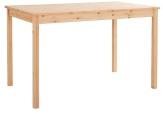 1400х600х7501400х600х750Шт.12.Стул посетителя офисный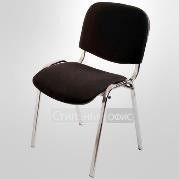 Размеры: 55х80Размеры: 55х80Шт.13.Линейка металлическая (рулетка)30 см.30 см.Шт.14.Кронциркульhttps://ceramgzhel.ru/katalog/instr umentyi-i-sredstva- i/izmeritelnyie- instrumenty/3037.htmlКронциркули для внешних измерений с шарниром используются для определения и проверки размеров деталей.Представляют собой две изогнутые ножки, соединенных между собой. Кронциркуль необходим для измерения объемных предметов, имеющих сферическую или неправильную формуhttps://ceramgzhel.ru/katalog/instr umentyi-i-sredstva- i/izmeritelnyie- instrumenty/3037.htmlКронциркули для внешних измерений с шарниром используются для определения и проверки размеров деталей.Представляют собой две изогнутые ножки, соединенных между собой. Кронциркуль необходим для измерения объемных предметов, имеющих сферическую или неправильную формуШт.14.Кронциркуль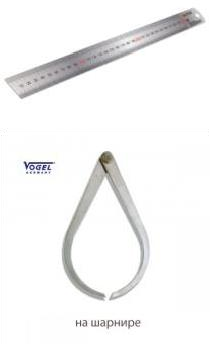 https://ceramgzhel.ru/katalog/instr umentyi-i-sredstva- i/izmeritelnyie- instrumenty/3037.htmlКронциркули для внешних измерений с шарниром используются для определения и проверки размеров деталей.Представляют собой две изогнутые ножки, соединенных между собой. Кронциркуль необходим для измерения объемных предметов, имеющих сферическую или неправильную формуhttps://ceramgzhel.ru/katalog/instr umentyi-i-sredstva- i/izmeritelnyie- instrumenty/3037.htmlКронциркули для внешних измерений с шарниром используются для определения и проверки размеров деталей.Представляют собой две изогнутые ножки, соединенных между собой. Кронциркуль необходим для измерения объемных предметов, имеющих сферическую или неправильную формуШт.1РАСХОДНЫЕ МАТЕРИАЛЫ НА 1 Эксперта (при необходимости)РАСХОДНЫЕ МАТЕРИАЛЫ НА 1 Эксперта (при необходимости)РАСХОДНЫЕ МАТЕРИАЛЫ НА 1 Эксперта (при необходимости)РАСХОДНЫЕ МАТЕРИАЛЫ НА 1 Эксперта (при необходимости)РАСХОДНЫЕ МАТЕРИАЛЫ НА 1 Эксперта (при необходимости)РАСХОДНЫЕ МАТЕРИАЛЫ НА 1 Эксперта (при необходимости)РАСХОДНЫЕ МАТЕРИАЛЫ НА 1 Эксперта (при необходимости)РАСХОДНЫЕ МАТЕРИАЛЫ НА 1 Эксперта (при необходимости)РАСХОДНЫЕ МАТЕРИАЛЫ НА 1 Эксперта (при необходимости)№п/НаименованиеФоторасходныхФоторасходныхФоторасходныхТехнические характеристикиоборудования, инструментовТехнические характеристикиоборудования, инструментовЕд.измереНеобходимоепматериалови ссылка на сайт производителя, поставщиканиякол-во1.Бумагаформата А4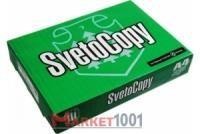 -Уп.1/52.Салфетки сухие-Уп.13.Ручки, карандаши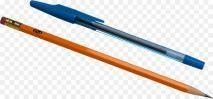 -Шт.24.Файлы для бумаги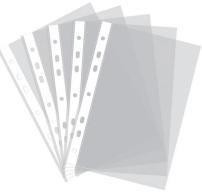 -Шт.105.Ручки шариковые для записи-Шт.106.Бейдж-Шт.107.Ножницы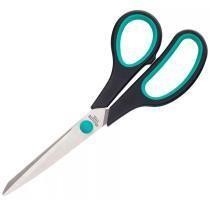 -Шт.38.Планшет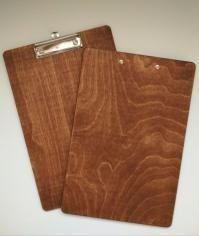 -Шт.59.Клей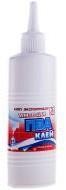 -Шт.210.Двусторонний скотч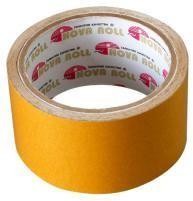 -Шт.111.Степлер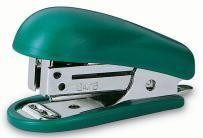 -Шт.1ОБЩАЯ ИНФРАСТРУКТУРА КОНКУРСНОЙ ПЛОЩАДКИ (при необходимости)ОБЩАЯ ИНФРАСТРУКТУРА КОНКУРСНОЙ ПЛОЩАДКИ (при необходимости)ОБЩАЯ ИНФРАСТРУКТУРА КОНКУРСНОЙ ПЛОЩАДКИ (при необходимости)ОБЩАЯ ИНФРАСТРУКТУРА КОНКУРСНОЙ ПЛОЩАДКИ (при необходимости)ОБЩАЯ ИНФРАСТРУКТУРА КОНКУРСНОЙ ПЛОЩАДКИ (при необходимости)ОБЩАЯ ИНФРАСТРУКТУРА КОНКУРСНОЙ ПЛОЩАДКИ (при необходимости)№НаименованиФотоТехнические характеристикиЕд.Необходп/ пенеобходимо го оборудован ия, средства индивидуал ьнойзащитыоборудования, инструментов и ссылка на сайтпроизводителя, поставщикаизмере нияимое кол-во1.Порошковыйогнетушитель ОП-4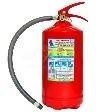 Класс В - 55 В Класс А - 2 АШт.12.Вешалка для одежды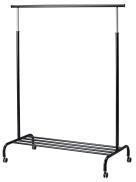 -Шт.13.Аптечка первой медицинскойпомощиhttp://qoo.by/3LNsШт.2КОМНАТА УЧАСТНИКОВ (при необходимости)КОМНАТА УЧАСТНИКОВ (при необходимости)КОМНАТА УЧАСТНИКОВ (при необходимости)КОМНАТА УЧАСТНИКОВ (при необходимости)КОМНАТА УЧАСТНИКОВ (при необходимости)КОМНАТА УЧАСТНИКОВ (при необходимости)№ п/ пНаименовани еФото необходимо го оборудован ия или инструмент а, или мебели, или расходныхматериаловТехнические характеристики оборудования, инструментов и ссылка на сайтпроизводителя, поставщикаЕд. измеренияНеобход имое кол-во1.Стул посетителя офисныйРазмеры: 55х80Шт.102.Стол1400х600х750Шт.1ДОПОЛНИТЕЛЬНЫЕ ТРЕБОВАНИЯ К ПЛОЩАДКЕ/КОММЕНТАРИИДОПОЛНИТЕЛЬНЫЕ ТРЕБОВАНИЯ К ПЛОЩАДКЕ/КОММЕНТАРИИДОПОЛНИТЕЛЬНЫЕ ТРЕБОВАНИЯ К ПЛОЩАДКЕ/КОММЕНТАРИИДОПОЛНИТЕЛЬНЫЕ ТРЕБОВАНИЯ К ПЛОЩАДКЕ/КОММЕНТАРИИДОПОЛНИТЕЛЬНЫЕ ТРЕБОВАНИЯ К ПЛОЩАДКЕ/КОММЕНТАРИИДОПОЛНИТЕЛЬНЫЕ ТРЕБОВАНИЯ К ПЛОЩАДКЕ/КОММЕНТАРИИ№ п/ пНаименовани еНаименова ние необходимо го оборудован ия или инструмент а, или мебелиТехнические характеристики оборудования, инструментов и ссылка на сайтпроизводителя, поставщикаЕд. измеренияНеобход имое кол-во1.Кулер для воды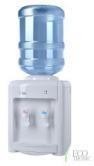 настольный без охлажденияШт.22.Точка электропитани я 220 вольт.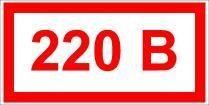 -Шт.53.Доступ в Интернет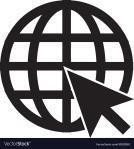 -Шт.14.Точка воды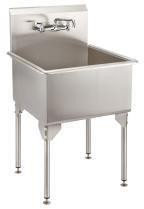 Горячая и холоднаяШт.2Наименовани е нозологииПлощадь, м.кв.Ширина	проходамежду	рабочими местами, м.Специализированное оборудование, количество.Рабочее место участника	с нарушением слуха31.5Звукоусиливающая аппаратураРабочее место участника с нарушениемзрения31.5Брайлевская печать, позволяющая распечатыватьконкурсное задание и рельефные эскизы изделий.Рабочее место участника	снарушением ОДА4не менее 1,6Рабочее место гончара ОВ1Рабочее место участника	с соматически мизаболеваниям и31.5Специальные требования к условиям труда инвалидов вследствие		заболеваний сердечнососудистой системы, а также инвалиды вследствие других	соматических заболеваний условия труда на рабочих местах должны соответствовать оптимальным и допустимым			помикроклиматическим параметрам. На рабочих местах не	допускается	присутствие вредных	химических		веществ, включая						аллергены, канцерогены, оксиды металлов, аэрозоли			преимущественно фиброгенного			действия.	Не допускается	наличие тепловых излучений; локальной вибрации, электромагнитных		излучений,ультрафиолетовой	радиации.Уровни шума на рабочих местах и	освещенность	должнысоответствовать действующим нормативам.Рабочее место участника	с ментальными нарушениями31.5Специальные	требования	к условиям трудаинвалидов	вследствие	нервно- психическихзаболеваний	создаются оптимальные и допустимые санитарно-гигиенические условияпроизводственной среды, в том числе: температуравоздуха в холодный период года при легкой работе -21 - 24 °C; при средней тяжести работ - 17 - 20 °C;влажность воздуха в холодный и теплый периодыгода	40	-	60	%;	отсутствие вредных веществ:аллергенов,	канцерогенов, аэрозолей, металлов,оксидов	металлов; электромагнитное излучение - не выше ПДУ; шум - не выше ПДУ (до 81 дБА);отсутствие локальной и общей вибрации;отсутствие микроорганизмов, продуктов ипрепаратов, содержащих живые клетки и споры микроорганизмов,	белковые препараты.Оборудование	(технические устройства) должнобыть безопасное и комфортное в пользовании(устойчивые	конструкции, прочная установка ификсация,	простой	способ пользования без сложныхсистем	включения	и выключения, с автоматическим выключением		при	неполадках; расстановка ирасположение,	не	создающие помех для подхода,пользования,	передвижения; расширенныерасстояния	между	столами, мебелью и в то жевремя	не	затрудняющие досягаемость; исключение острых		выступов,		углов, ранящих поверхностей, выступающих		крепежных деталей).Требования	к	условиям	и организации труда нарабочих	местах	инвалидов вследствие заболеванийнервной системыДля	работников	создаются оптимальные идопустимые	санитарно- гигиенические условия производственной среды, в том числе: температура,влажность,	скорость	движения воздуха, тепловоеизлучение	в	рабочей	зоне	в соответствии ссанитарными нормами; уровни шума не должныбыть	выше	предельно допустимых; отсутствиевоздействия общей и локальной вибрации;инфразвука;	ультразвука; постоянного магнитногополя;		статического электричества; электрического поля	промышленной	частоты; электромагнитногоизлучения		радиочастотного диапазона; постоянного лазерного	излучения;	вредных химических веществ,в	том	числе	канцерогенов, аллергенов, оксидовметаллов,	микроорганизмов	- продуцентов,препаратов, содержащих живыеклетки и споры микроорганизмов.